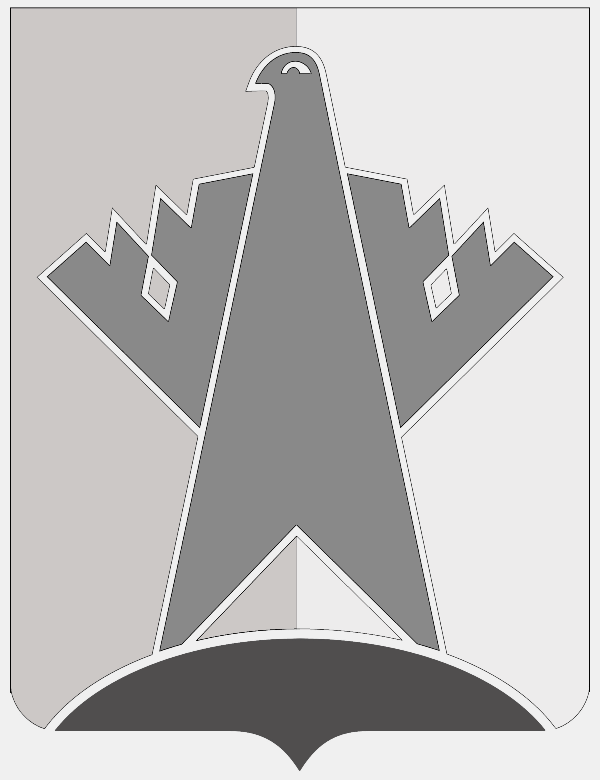 АДМИНИСТРАЦИЯ СУРГУТСКОГО РАЙОНАХАНТЫ-МАНСИЙСКОГО АВТОНОМНОГО ОКРУГА - ЮГРЫПОСТАНОВЛЕНИЕ«20» сентября 2019 года                                                                                                         № 3787-нпа               г. СургутОб установлении размера платыза пользование жилым помещением(платы за наём) в Сургутском районе На основании статьи 156 Жилищного кодекса Российской Федерации, приказа Министерства строительства и жилищно-коммунального хозяйства Российской Федерации от 27.09.2016 № 668/пр «Об утверждении методических указаний установления размера платы за пользование жилым помещением                                  для нанимателей жилых помещений по договорам социального найма и договорам найма жилых помещений государственного или муниципального жилищного фонда», Устава Сургутского района, решения Думы Сургутского района                              от 18.05.2018 № 453 «Об утверждении Положения о департаменте жилищно-коммунального хозяйства, экологии, транспорта и связи администрации Сургутского района», постановления администрации Сургутского района                                от 29.06.2017 № 2013-нпа «Об утверждении положения о расчёте размера платы                        за пользование жилыми помещениями (платы за наём) для нанимателей жилых помещений, на условиях договоров найма жилых помещений муниципального жилого фонда Сургутского района», распоряжения администрации Сургутского района от 03.09.2019 № 163§1-о «О предоставлении отпуска работнику»:1. Установить размер платы за пользование жилым помещением                             (платы за наём) в Сургутском районе для нанимателей жилых помещений                            по договорам социального найма, договорам найма жилых помещений                                      или специализированных жилых помещений муниципального жилищного фонда Сургутского района, согласно приложению к настоящему постановлению.2. Со дня вступления в силу настоящего постановления признать утратившими силу следующие постановления администрации Сургутского района:- от 06.09.2017 № 3009-нпа «Об установлении размера платы за пользование жилым помещением (платы за наём) в Сургутском районе»;- от 03.04.2018 № 1339-нпа «О внесении изменений в постановление администрации Сургутского района от 06.09.2017 № 3009-нпа»;- от 09.06.2018 № 2379-нпа «О внесении изменений в постановление администрации Сургутского района от 06.09.2017 № 3009-нпа».3. Обнародовать настоящее постановление и разместить на официальном сайте муниципального образования Сургутский район.4. Настоящее постановление вступает в силу после его обнародования.5. Контроль за выполнением настоящего постановления возложить                                     на заместителя главы Сургутского района - директора департамента жилищно-коммунального хозяйства, экологии, транспорта и связи.Исполняющий полномочия главы Сургутского района                                                                М.Э. НигматуллинПриложение к постановлениюадминистрации Сургутского районаот «20» сентября 2019 года № 3787-нпаРазмер платы за пользование жилым помещением (платы за наём) в Сургутском районедля нанимателей жилых помещений по договорам социального найма, договорам найма жилых помещений или специализированных жилых помещений муниципального жилищного фонда Сургутского района№ п/пКатегория жилых помещений муниципального жилищного фондаЕдиница измеренияРазмер платы, НДС не облагается, (руб.)№ п/пКатегория жилых помещений муниципального жилищного фондаЕдиница измеренияРазмер платы, НДС не облагается, (руб.)1Жилые помещения муниципального жилищного фонда в домах капитального исполнения при наличии лифта и наличии всех внутридомовых инженерных систем в составе: холодное водоснабжение, горячее водоснабжение, водоотведение, электроснабжение, отоплениена 1 м2 общей площади жилого помещения в месяц20,412Жилые помещения муниципального жилищного фонда в домах капитального исполнения при отсутствии лифта и наличии всех внутридомовых инженерных систем в составе: холодное водоснабжение, горячее водоснабжение, водоотведение, электроснабжение, отоплениена 1 м2 общей площади жилого помещения в месяц19,093Жилые помещения муниципального жилищного фонда в домах деревянного или смешанного исполнения при отсутствии лифта и наличии всех внутридомовых инженерных систем в составе: холодное водоснабжение, горячее водоснабжение, водоотведение, электроснабжение, отопление на 1 м2 общей площади жилого помещения в месяц11,504Жилые помещения муниципального жилищного фонда в домах капитального исполнения, в том числе специализированный жилищный фонд (общежитие) при наличии или отсутствии лифта и отсутствии одного или более наименований внутридомовых инженерных систем из состава: холодное водоснабжение, горячее водоснабжение, водоотведение, электроснабжение, отопление на 1 м2 общей площади жилого помещения в месяц18,435Жилые помещения муниципального жилищного фонда в домах деревянного или смешанного исполнения при отсутствии лифта и отсутствии одного или более наименований внутридомовых инженерных систем из состава: холодное водоснабжение, горячее водоснабжение, водоотведение, электроснабжение, отоплениена 1 м2 общей площади жилого помещения в месяц11,076Жилые помещения муниципального жилищного фонда Сургутского района, предоставляемые для нанимателей жилых помещений по договорам найма в домах, признанных в установленном порядке непригодными, аварийными или подлежащими сносуна 1 м2 общей площади жилого помещения в месяц0,00